ŽÁDOST O POSKYTNUTÍ DOTACE Z ROZPOČTU MĚSTA STRAKONICE NA PODPORU TĚLOVÝCHOVY, SPORTU A OSTATNÍCH VOLNOČASOVÝCH AKTIVIT DOSPĚLÝCH V DOBĚ ENERGETICKÉ KRIZE, 2023dle zákona č. 250/2000 Sb., o rozpočtových pravidlech územních rozpočtů, v platném znění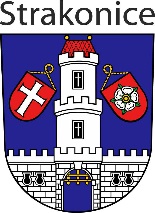 1. Identifikační údaje žadatele o dotaci2. Údaje pro hodnocení žádosti (oblast sportu)Údaje pro hodnocení žádosti (oblast volnočasových aktivit)3. Časová specifikace4. Účel a využití předpokládané dotace5. Odůvodnění žádostiSeznam příloh:
 - Identifikace – Čestné prohlášení žadatele – právnické osoby – příloha č. 1  (Plná moc – v případě podpisu žádosti osobou zastupující žadatele na základě plné moci)- Čestné prohlášení žadatele – příloha č. 2- Čestné prohlášení žadatele – členská základna dospělých – příloha č. 3………………….……………	   		………..…………………………………………………………Datum vyhotovení žádosti                               Jméno, příjmení a podpis osoby jednající za žadatelePříloha č. 1 –  Identifikace – Čestné prohlášení žadatele – právnické osobyIdentifikace - Čestné prohlášení žadatele - právnické osobyve smyslu § 10a odst. 3 písm. f) zákona č. 250/2000 Sb., o rozpočtových pravidlech územních rozpočtů, ve znění pozdějších předpisů („zákon č. 250/2000 Sb.“)I. Žadatel:Obchodní firma nebo název: 	 Sídlo:	 IČO: 	 Zapsán v obchodním rejstříku nebo jiném veřejném rejstříku vedeném ……………………………………………v oddílu  …….……………….. vložka.	……………………………………………………………….……………II. Čestné prohlášení žadatele:Žadatel tímto čestně prohlašuje, že níže uvedené údaje stanovené § 10a odst. 3 písm. f) zákona 
č. 250/2000 Sb., o rozpočtových pravidlech územních rozpočtů, ve znění pozdějších předpisů, jsou pravdivé a úplné.III. Identifikace osob zastupujících právnickou osobu s uvedením právního důvodu zastoupení (§ 10a odst. 3 písm. f) bod 1 zákona č. 250/2000 Sb.):titul, jméno, příjmení: 	 datum narození: 	 trvalé bydliště: 	 jednající: a) jako jeho statutární orgán b) na základě udělené plné mociIV. Identifikace osob s podílem v právnické osobě, která je žadatelem (§ 10a odst. 3 písm. f) bod 2 zákona č. 250/2000 Sb.): titul, jméno, příjmení: 	 datum narození:	 trvalé bydliště: 	 V. Identifikace osob, v nichž má právnická osoba, která je žadatelem, přímý podíl, a výše tohoto podílu (§ 10a odst. 3 písm. e) bod 3 zákona č. 250/2000 Sb.):název právnické osoby: 	 sídlo:	 IČO: 	 výše podílu v této právnické osobě: 	 VI. Údaje o skutečném majiteli právnické osoby podle zákona upravujícího evidenci skutečných majitelů (zákona č. 37/2021 Sb., o evidenci skutečných majitelů, ve znění pozdějších předpisů) ve formě úplného výpisu platných údajů (§ 10a odst. 3 písm. f) bod 2 zákona č. 250/2000 Sb.).V ……………………… dne ………….…                                 ……………………………………………………….     Podpis osoby oprávněné jednat za právnickou osobuPříloha č. 2 – Čestné prohlášení žadatele k žádosti o poskytnutí dotaceČestné prohlášení žadateleNázev organizace: 	 Sídlo:	 IČO: 	 Statutární orgán oprávněný jednat za organizaci: 	 Žadatel prohlašuje, že: se seznámil a souhlasí s podmínkami pro poskytnutí dotace uvedenými v Dotačním programu města Strakonice na podporu tělovýchovy, sportu a ostatních volnočasových aktivit dospělých pro rok 2023. nemá v době podání žádosti nesplněné povinnosti peněžité či nepeněžité povahy po lhůtě plnění, a to vůči městu Strakonice a organizacím, jejichž je město Strakonice zřizovatelem nebo zakladatelem. proti němu, jako dlužníkovi, není vedeno insolvenční řízení.nebyl na majetek žadatele prohlášen konkurz.nevstoupil do likvidace.nemá daňové nedoplatky nebo nedoplatky na jejich příslušenství.    V ………………………… dne ………….…  			………….…………………………………………………………….Podpis osoby oprávněné jednat za právnickou osobuPříloha č. 3 – Čestné prohlášení žadatele – členská základnaČestné prohlášení žadatele – členská základna dospělýchNázev organizace: 	 Sídlo:	 IČO: 	 Statutární orgán oprávněný jednat za organizaci: 	 Členská základna dospělých k 1. 1. 2023: ………..Čestně prohlašujeme, že výše nahlášený počet členů naší organizace odpovídá skutečnosti. Všichni členové jsou aktivně zapojeni do pravidelné sportovní a tělovýchovné činnosti v naší organizaci. V ………………………… dne ………….…….			………………..……………………………………………………….Podpis osoby oprávněné jednat za právnickou osobuNázev, popř. obchodní firma 
(dle zápisu v příslušném rejstříku, evidenci)SídloUlice a čp.:SídloObec:SídloPSČ:IČOStatutární orgánKontaktní údajeJméno a příjmení:Kontaktní údajeTelefon:Kontaktní údajeE-mail:Bankovní spojeníNázev banky:Bankovní spojeníČíslo účtu:Bankovní spojeníKód banky:Počet registrovaných aktivních členů (dospělí)Počet registrovaných členů (mládež)Úroveň soutěží dospělýchÚroveň soutěží mládežeNáklady žadatele za rok 2022dospělíNáklady žadatele za rok 2022dětiRozpočet 2023požadovaná výše dotace
max. 70 % z celkových nákladůKčRozpočet 2023vlastní zdroje min. 30 %KčPočet registrovaných aktivních členů (dospělí)Počet registrovaných členů (mládež)Náklady žadatele za rok 2022dospělíNáklady žadatele za rok 2022dětiRozpočet 2023požadovaná výše dotace
max. 70 % z celkových nákladůKčRozpočet 2023vlastní zdroje min. 30 % z celkových nákladůKčDotace bude užita od 1. 1. 2023 do 31. 12. 2023Jedná se o období, za které budou účetní doklady doloženy.Uveďte konkrétní použití.Uveďte důvod, který vás vedl k podání žádosti.